重庆市沙坪坝区西南艺考教育培训学校西南艺考〔2018〕15号重庆市沙坪坝区西南艺考教育培训学校2019届开设班级规划及收费细则校直属各分校机构、招生办公室、宣传部、财务部：为了使学校2019届招生工作的顺利开展，经重庆市教育委员会、财政局、人力社保局、工商局、物价局、食品药品监管局批准同意和校长办公会议研究决定，现将《2019届开设班级规划及收费细则》文件印发于你们，请你们认真贯彻执行。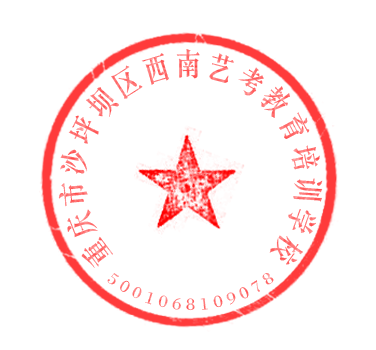 重庆市沙坪坝区西南艺考教育培训学校                         二〇一八年一月附件：重庆市沙坪坝区西南艺考教育培训学校2019届开设班级规划及收费细则重庆市沙坪坝区西南艺考教育培训学校                         二〇一八年一月抄送：校办公室、校直属各分校机构、招生办公室、宣传部、财务部      主题：招生信息、班级规划、收费细则附件：重庆市沙坪坝区西南艺考教育培训学校2019届开设班级规划及收费细则重庆市沙坪坝区西南艺考教育培训学校2019届开设班级规划及收费细则一、班级规划细则二、收费细则三、文化补习费细则四、优惠政策细则五、学杂费细则六、押金费用细则一、班级规划细则备注说明：未分班级前全校学生按报名先后顺序进班学习。二、收费细则三、文化补习费细则说明：1、文化补习学生自愿选择，学校不作统一要求补习。2、文化补习课须达到15人以上方可开班。（文、理科人数不累计叠加即各达15人以上）3、文化补习课程为单独费用，单独收取。（学生及家长自愿选择）4、文化补习课可单科补习。（各科课程补习费用按单科学习时间累积收费；先缴费后学习，再结算，以实际课时为准。）5、文化补习可免费试学3个课时，满意即缴费。（3个课时后未缴纳学费视为自动停课）四、优惠政策细则1、3月1日前报名缴费的学生优惠2000元并赠送网络电子书使用权。2、3月15日报前名缴费的学生赠送网络电子书使用权。五、学杂费细则1、学杂费共计：12000.00元。2、学杂费包含类别：吃住行、住宿费、生活费、教材费、写生费、短期保险、模拟考试、资料费等。3、使用时间：自学生报名开始至省联考结束。4、费用详表如下：备注说明：1、开学至联考结束预计6-8个月，应收费用为12900.00-16000.00元整，由于学生到校时间不统一（最早5月初和最迟7月初），所以学校统一收取学杂费12000.00元整（一次缴清，不予退还）。2、联考结束后补交生活及住宿费用为1500.00元/月/人。（学生自愿选择是否参加校考）3、联考结束后，学生根据自身学习情况决定，是否去成都参加校考即美术单招（学校不强求安排）。若需参加校考考试的学生，由学校安排带队教师领队（学生安全、顺利参加校考），领队费用（往返车费、住宿费、练习场地费、服务费等）根据行业市场价择中收取。六、押金费用细则1、若未参与本文件（四、优惠政策）的学生，需要缴纳平板电脑和网络电子书费用3500.00元（平板电脑2000.00元+网络电子书1500.00元）。（此费用不包含在学杂费内，需单独收取，学生办理离校手续后可凭平板电脑（完好无损）退还2000.00元，如有损坏，照价赔偿；网络电子书费用1500.00元作为教学产品消费，不予退还）2、若参与本文件（四、优惠政策第一、二条）的学生，需要缴纳平板电脑和网络电子书费用3500.00元（平板电脑2000.00元+网络电子书1500.00元）。（此费用不包含在学杂费内，需单独收取，学生办理离校手续后可凭平板电脑（完好无损）退还3500.00元，如有损坏，照价赔偿。）3、住宿押金1000元（离校时若无损坏公物可全额退还，如有损坏，照价赔偿；此费用不包含在学杂费内，需单独收取）。4、学生办理离校手续时，经学校财务和后勤管理部查验后，符合以上条款及无违反学校各项规章制度的，则押金按各项条款如实退还。（退还时间为学生办理离校手续及退费申请单清算完成后的7个工作日内）5、学生结业离校时，必须签订学校定制的离校手续及退费申请单（申请单上必须如实填写真实有效的信息），否则学校有权不予办理退费手续或退费金额不能正常到账，一切后果由学生本人承担。重庆市沙坪坝区西南艺考教育培训学校                        二〇一八年一月班级名称集训强化班开设课程色彩、素描、速写（联考方向）学习时间至该省、市美术联考结束（联考结束后如参加校考需补交学费6000.00/月）至该省、市美术联考结束（联考结束后如参加校考需补交学费6000.00/月）至该省、市美术联考结束（联考结束后如参加校考需补交学费6000.00/月）针对方向全国美术联考本科类院校全国美术联考本科类院校全国美术联考本科类院校主要特点主攻联考、明确目标、针对性强、以联考本科过线为保障、课程专一，过线率曾高达98%至100%。主攻联考、明确目标、针对性强、以联考本科过线为保障、课程专一，过线率曾高达98%至100%。主攻联考、明确目标、针对性强、以联考本科过线为保障、课程专一，过线率曾高达98%至100%。班级名称集训精品班开设课程色彩、素描、速写、部分设计（联考方向）学习时间至该省、市美术联考结束（联考结束后如参加校考需补交学费3000.00/月）至该省、市美术联考结束（联考结束后如参加校考需补交学费3000.00/月）至该省、市美术联考结束（联考结束后如参加校考需补交学费3000.00/月）针对方向全国美术联考本科院校以及省外重本综合型院校全国美术联考本科院校以及省外重本综合型院校全国美术联考本科院校以及省外重本综合型院校主要特点以联考为主、主攻全国各省重点院校为目标、课程丰富、考学目标选择性丰富、针对性明确、老师管理严格、课堂课余作业目标明确且标准要求高，冲刺联考高分为目标，专业本科过线率曾高达98%至100%，重本过线率曾高达90%至97%以上。以联考为主、主攻全国各省重点院校为目标、课程丰富、考学目标选择性丰富、针对性明确、老师管理严格、课堂课余作业目标明确且标准要求高，冲刺联考高分为目标，专业本科过线率曾高达98%至100%，重本过线率曾高达90%至97%以上。以联考为主、主攻全国各省重点院校为目标、课程丰富、考学目标选择性丰富、针对性明确、老师管理严格、课堂课余作业目标明确且标准要求高，冲刺联考高分为目标，专业本科过线率曾高达98%至100%，重本过线率曾高达90%至97%以上。班级名称美院定向班开设课程素描、色彩、速写、设计、创作学习时间四川美术学院校考结束或该年年前校考结束（联考结束后如参加校考需补交学费1500.00/月）四川美术学院校考结束或该年年前校考结束（联考结束后如参加校考需补交学费1500.00/月）四川美术学院校考结束或该年年前校考结束（联考结束后如参加校考需补交学费1500.00/月）针对方向四川美术学院、广州美术学院、西安美术学院、鲁迅美术学院、湖北美术学院、天津美术学院以及省外的独立艺术类美术学院和全国综合型重点本科院校。四川美术学院、广州美术学院、西安美术学院、鲁迅美术学院、湖北美术学院、天津美术学院以及省外的独立艺术类美术学院和全国综合型重点本科院校。四川美术学院、广州美术学院、西安美术学院、鲁迅美术学院、湖北美术学院、天津美术学院以及省外的独立艺术类美术学院和全国综合型重点本科院校。主要特点以联考为主、主攻除央清国以外的全国独立美术学院及重点本科院校为目标、培训周期较长、课程丰富考学目标及选择性丰富全面、独立美院及重点院校升学率较高、班级人数较少、师资配备强、管理严格、要求高、培养目标明确、美院及重点院校过线率曾高达85%至90%、本科过线率曾高达98%至100%。以联考为主、主攻除央清国以外的全国独立美术学院及重点本科院校为目标、培训周期较长、课程丰富考学目标及选择性丰富全面、独立美院及重点院校升学率较高、班级人数较少、师资配备强、管理严格、要求高、培养目标明确、美院及重点院校过线率曾高达85%至90%、本科过线率曾高达98%至100%。以联考为主、主攻除央清国以外的全国独立美术学院及重点本科院校为目标、培训周期较长、课程丰富考学目标及选择性丰富全面、独立美院及重点院校升学率较高、班级人数较少、师资配备强、管理严格、要求高、培养目标明确、美院及重点院校过线率曾高达85%至90%、本科过线率曾高达98%至100%。班级名称校长特训班开设课程素描、色彩、速写学习时间全国美术高考校考结束全国美术高考校考结束全国美术高考校考结束针对方向以各省市美术联考本科院校为主，主攻全国除央清国以外的独立美术学院、重本院校和重点名校。以各省市美术联考本科院校为主，主攻全国除央清国以外的独立美术学院、重本院校和重点名校。以各省市美术联考本科院校为主，主攻全国除央清国以外的独立美术学院、重本院校和重点名校。主要特点以联考为主、主攻全国各省本科，以重本院校为目标、名校为突破，课程专注、考学目标选择性丰富、针对性明确、老师管理严格、校长（教学校长/执行校长等）亲自教学及管理、课堂课余作业目标明确且标准要求较高，冲刺联考及全国名校校考通过率为目标，专业本科过线率曾高达100%，重本过线率曾高达85%以上。（校长特训班分A/B班，A班为专业成绩优秀的学生，需考核进入；B班不限专业基础可直接进入。）以联考为主、主攻全国各省本科，以重本院校为目标、名校为突破，课程专注、考学目标选择性丰富、针对性明确、老师管理严格、校长（教学校长/执行校长等）亲自教学及管理、课堂课余作业目标明确且标准要求较高，冲刺联考及全国名校校考通过率为目标，专业本科过线率曾高达100%，重本过线率曾高达85%以上。（校长特训班分A/B班，A班为专业成绩优秀的学生，需考核进入；B班不限专业基础可直接进入。）以联考为主、主攻全国各省本科，以重本院校为目标、名校为突破，课程专注、考学目标选择性丰富、针对性明确、老师管理严格、校长（教学校长/执行校长等）亲自教学及管理、课堂课余作业目标明确且标准要求较高，冲刺联考及全国名校校考通过率为目标，专业本科过线率曾高达100%，重本过线率曾高达85%以上。（校长特训班分A/B班，A班为专业成绩优秀的学生，需考核进入；B班不限专业基础可直接进入。）班级名称央清国定向班开设课程素描、色彩、速写、设计、创作学习时间全国美术高考校考结束（限报2个班，每班限25人）全国美术高考校考结束（限报2个班，每班限25人）全国美术高考校考结束（限报2个班，每班限25人）针对方向中国美术学院、中央美术学院、清华大学美术学院以及全国优质美术学院和重点名校中国美术学院、中央美术学院、清华大学美术学院以及全国优质美术学院和重点名校中国美术学院、中央美术学院、清华大学美术学院以及全国优质美术学院和重点名校主要特点以联考为主、主攻全国顶尖级独立美术院校及顶尖重点本科名校为目标、培训周期长、课程丰富、考学目标及选择性丰富全面、独立美院及重点院校升学率高、班级人数较少、师资配备强、管理严格、培养目标明确、美院及重点院校、名校过线率曾高达90%至95%、本科过线率曾高达100%。（此班级需考试2次及以上都通过并文化成绩优秀者方可进入）以联考为主、主攻全国顶尖级独立美术院校及顶尖重点本科名校为目标、培训周期长、课程丰富、考学目标及选择性丰富全面、独立美院及重点院校升学率高、班级人数较少、师资配备强、管理严格、培养目标明确、美院及重点院校、名校过线率曾高达90%至95%、本科过线率曾高达100%。（此班级需考试2次及以上都通过并文化成绩优秀者方可进入）以联考为主、主攻全国顶尖级独立美术院校及顶尖重点本科名校为目标、培训周期长、课程丰富、考学目标及选择性丰富全面、独立美院及重点院校升学率高、班级人数较少、师资配备强、管理严格、培养目标明确、美院及重点院校、名校过线率曾高达90%至95%、本科过线率曾高达100%。（此班级需考试2次及以上都通过并文化成绩优秀者方可进入）班级名称精英顶级班开设课程素描、色彩、速写、创作学习时间全国美术高考校考结束全国美术高考校考结束全国美术高考校考结束针对方向全国最顶尖、最优质的美术学院及重点名校全国最顶尖、最优质的美术学院及重点名校全国最顶尖、最优质的美术学院及重点名校主要特点以联考为保底、主攻全国顶尖级独立美术院校及顶尖重点本科院校为目标、培训周期长、课程丰富、考学目标及选择性丰富全面、独立美院及重点院校升学率高、班级人数较少、师资配备强、管理严格、培养目标明确、美院及重点院校过线率曾高达95%至99%、本科过线率曾高达100%。（此班级需考试2次及以上都通过者方可进入，只限专业）以联考为保底、主攻全国顶尖级独立美术院校及顶尖重点本科院校为目标、培训周期长、课程丰富、考学目标及选择性丰富全面、独立美院及重点院校升学率高、班级人数较少、师资配备强、管理严格、培养目标明确、美院及重点院校过线率曾高达95%至99%、本科过线率曾高达100%。（此班级需考试2次及以上都通过者方可进入，只限专业）以联考为保底、主攻全国顶尖级独立美术院校及顶尖重点本科院校为目标、培训周期长、课程丰富、考学目标及选择性丰富全面、独立美院及重点院校升学率高、班级人数较少、师资配备强、管理严格、培养目标明确、美院及重点院校过线率曾高达95%至99%、本科过线率曾高达100%。（此班级需考试2次及以上都通过者方可进入，只限专业）班级名称国际留学班开设课程专业集训、文化补习、语言课程、其它通识课程学习时间2018年5-12月：联考课程（西南艺考教育）2019年1-6月：文化课程（西南艺考教育负责安排）2019年6-10月：意大利语课、大师专业课（成都环球中心）2018年5-12月：联考课程（西南艺考教育）2019年1-6月：文化课程（西南艺考教育负责安排）2019年6-10月：意大利语课、大师专业课（成都环球中心）2018年5-12月：联考课程（西南艺考教育）2019年1-6月：文化课程（西南艺考教育负责安排）2019年6-10月：意大利语课、大师专业课（成都环球中心）针对方向所有录取院校均为意大利国立美术学院，学历学位文凭受教育部认可，所有院校在中国教育部涉外信息监管网均可查询http://www.jsj.edu.cn/所有录取院校均为意大利国立美术学院，学历学位文凭受教育部认可，所有院校在中国教育部涉外信息监管网均可查询http://www.jsj.edu.cn/所有录取院校均为意大利国立美术学院，学历学位文凭受教育部认可，所有院校在中国教育部涉外信息监管网均可查询http://www.jsj.edu.cn/主要特点1、从联考准备到拿到意大利国立美院录取通知书服务一条龙，省时省力。2、西南艺考教育精英教师团队与意大利国立美院教授共同执教，提前接触意大利大学课程，缩短出国后适应时间。3、通过选拔得学生录取率100%，家长省心。4、国外本科3年、研究生2年跟踪服务，安全有保障。5、为优秀毕业生推荐实习、就业，绿卡申请协助服务。1、从联考准备到拿到意大利国立美院录取通知书服务一条龙，省时省力。2、西南艺考教育精英教师团队与意大利国立美院教授共同执教，提前接触意大利大学课程，缩短出国后适应时间。3、通过选拔得学生录取率100%，家长省心。4、国外本科3年、研究生2年跟踪服务，安全有保障。5、为优秀毕业生推荐实习、就业，绿卡申请协助服务。1、从联考准备到拿到意大利国立美院录取通知书服务一条龙，省时省力。2、西南艺考教育精英教师团队与意大利国立美院教授共同执教，提前接触意大利大学课程，缩短出国后适应时间。3、通过选拔得学生录取率100%，家长省心。4、国外本科3年、研究生2年跟踪服务，安全有保障。5、为优秀毕业生推荐实习、就业，绿卡申请协助服务。备注说明国际留学班学生报名人数达10人以上（含10人）方可开班，未达到10人，国际留学班学生分流到美院定向班学习联考课程，其余课程（文化课程、意大利语课、大师专业课）不变。 国际留学班学生报名人数达10人以上（含10人）方可开班，未达到10人，国际留学班学生分流到美院定向班学习联考课程，其余课程（文化课程、意大利语课、大师专业课）不变。 国际留学班学生报名人数达10人以上（含10人）方可开班，未达到10人，国际留学班学生分流到美院定向班学习联考课程，其余课程（文化课程、意大利语课、大师专业课）不变。 序号班级费用/元备注1集训强化班19800.001、此处费用仅作为专业课程课时费，缴清费用方可上课。2、此处费用的学习时间以本文件（一、班级规划）为准。2集训精品班29800.001、此处费用仅作为专业课程课时费，缴清费用方可上课。2、此处费用的学习时间以本文件（一、班级规划）为准。3美院定向班39800.001、此处费用仅作为专业课程课时费，缴清费用方可上课。2、此处费用的学习时间以本文件（一、班级规划）为准。4校长特训班49800.001、此处费用仅作为专业课程课时费，缴清费用方可上课。2、此处费用的学习时间以本文件（一、班级规划）为准。5央清国定向班59800.001、此处费用仅作为专业课程课时费，缴清费用方可上课。2、此处费用的学习时间以本文件（一、班级规划）为准。6精英顶级班69800.001、此处费用仅作为专业课程课时费，缴清费用方可上课。2、此处费用的学习时间以本文件（一、班级规划）为准。7国际留学班119800.00此处费用为联考集训、文化补习、意大利语课、大师专业课、workshop展、专业词汇课、考试强化课、艺术鉴赏、通识教育、面签辅导、行前辅导课时费。序号类别课时费用/元备注1单科补习以实际上课节次为准100.00/节根据学生需求自行选择所补习的科目。每节课60分钟。2全科补习整学期3200.00每周6节定制课程，主攻语数外，文（理）综合为辅助教学。序号收费类别费用/元备注1住宿费700.00/月/人赠送足够（定量）水、电、气，超量部分按照市物价局标准收取（避免学生浪费）。2生活费850.00/月/人早中晚营养搭配，每周内每天更换菜品搭配。3教材费700.00/学年/人各科全套教材。4写生费1500.00/人7-10天，包含来回车费、住宿费、晚会、聚餐等活动、户外教学场地费、校服两套装。（写生期间生活费学生自费）5短期保险500.00/学年/人保额100万人民币/人6模拟考试600.00/2次/人由重庆出版社、亿卷传媒有限公司、敲门砖图书编辑有限公司主办、均邀请全国各大院校评卷教授亲自评卷。7资料费300.00/学年/人整学年各科所有印制资料及打印复印各种上课资料。